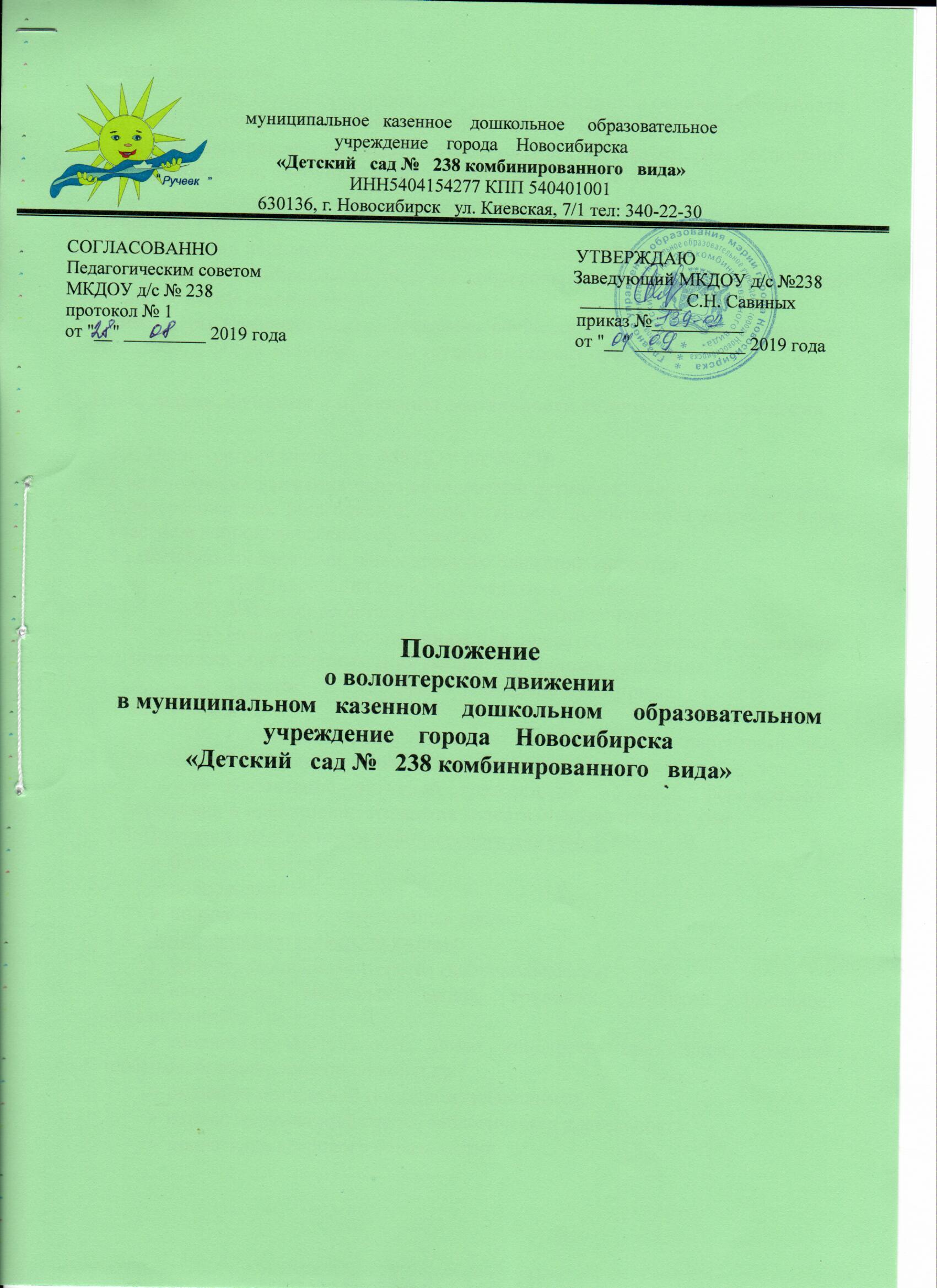 1. Общие положения Данное Положение определяет задачи, принципы и основы деятельности волонтерского (добровольческого) движения в МКДОУ д/с № 238.1.2. Волонтерское движение создается и действует на основании добровольности, самоуправления и равноправности его членов. 2. Основные понятияВ Положении используются следующие основные понятия: Волонтерство (добровольчество)- это добровольное принятие обязанностей по оказанию безвозмездной помощи Волонтеры (добровольцы) – граждане, осуществляющие благотворительную деятельность в форме безвозмездного труда в интересах общества. 3. Цель, задачи, функции и принципы деятельности волонтерского движения3.1. Цель – организация          МКДОУ д/с № 238в волонтерские движения через объединение активных, творческих педагогов, заинтересованных родителей и детей старшего дошкольного возраста, и их участие в добровольческих мероприятиях.3.2. Основными задачами   волонтерского движения являются: Популяризация идей волонтерства в обществе. Укрепление детско-родительских отношений. Вовлечение воспитанников в проекты, связанные с оказанием поддержки определенным (нуждающимся) группам населения.Участие в массовых социально-культурных и спортивных мероприятиях. Налаживание сотрудничества с социальными партнерами для совместной социально значимой деятельности.Воспитание активной гражданской позиции, формирование лидерских и нравственно этических качеств, чувства патриотизма. 3.3. Принципы деятельности волонтерского движения: бескорыстность; добровольность, польза обществу, окружающей среде. 3.4. Функции волонтерского движения: популяризация волонтерства (добровольчества); проведение массовых акций, трудовых десантов, выставок, соревнований); творческая деятельность, показ концертов, праздников, создание плакатов, брошюр, видеороликов и др.; оказание конкретной помощи нуждающимся;охрана окружающей среды, экологическая деятельность; пропаганда здорового образа жизни. 4. Организация деятельности волонтерского движения. 4.1. Волонтерское движение создается на базе ДОУ из числа педагогов, воспитанников и родителей.4.2. Движение может иметь свой гимн, эмблему, девиз, значок, элементы отличительной одежды. 4.3. Основными направлениями деятельности волонтерского (добровольческого) отряда являются: 	просветительская, профилактическая, 	социальная, 	шефская, спортивная, информационно-рекламная. 5. Права и обязанности волонтёров 5.1. Волонтер имеет право: Добровольно вступать в волонтерское движение. Добровольно выходить из состава участников волонтерского движения. Самостоятельно планировать свою деятельность и проявлять инициативу, свободно выражать личное мнение. Осуществлять свою деятельность исходя из своих устремлений, способностей и потребностей, если она не противоречит Конвенции по правам человека, Конвенции по правам ребенка, интересам ДОО и данному Положению. Вносить 	предложения 	при 	обсуждении 	форм 	и 	методов 	осуществления волонтерской деятельности в организации.Пользоваться атрибутикой и символикой отряда, утвержденной в установленном порядке. 5.2. Волонтер обязан: Знать и соблюдать цели, задачи и принципы своей группы и укреплять её авторитет. Поддерживать и развивать основные идеи движения. Добросовестно выполнять порученную работу. 6. Основные принципы руководства волонтерским движением. 6.1. Общее руководство волонтёрским движением осуществляет старший воспитатель ДОУ, ответственный за волонтёрское движение, который: планирует работу движения, организует мероприятия и акции; координирует взаимодействие членов волонтёрского движения;организует работу волонтёрского движения в соответствии с Уставом ДОУ и настоящим Положением; ведёт необходимую документацию движения;отчитывается о своей работе на педагогических советах. 7. Срок действия Положение действует бессрочно до принятия нового. 